JoinMaCCRAMaryland Continuing Care Residents Association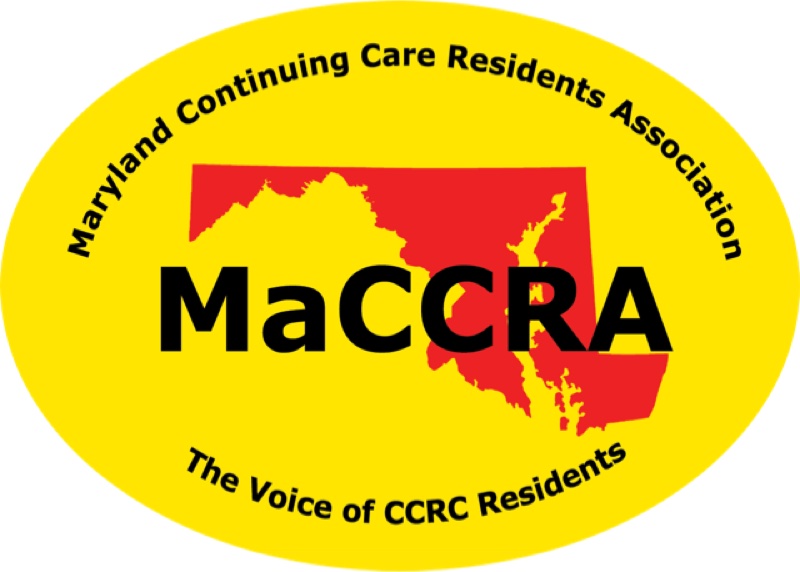 MaCCRAProtects and improves the rights and financial security of residents via legislative and regulatory change.
Encourages cooperation between residents and management.
Employs a registered lobbyist to assist with the legislative program.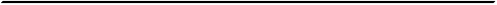 Educates and informs members regarding ongoing activities through chapter and annual meetings.
Conveys resident desires to the Maryland Legislature, Maryland Department of Aging, Health Department, Governor’s Office
Is an organization of individual members and chapters (20 or more members in a CCRC).